Centrum voľného času, Orgovánová 5, 040 11 Košice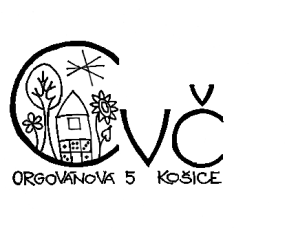 PREVÁDZKOVÉ  HODINY počas jarných prázdnin 2.-6.marca 2020Košice, 23.1.2020 Mgr. Denisa Drimáková       								                   riaditeľka CVČ      